U lubanji (22 kosti):čeona kost (lat. os frontale)tjemena kost (lat. os parietale) - 2sljepoočna kost (lat. os temporale) - 2zatiljna kost (lat. os occipitale)jagodična kost (lat. os zygomaticum) - 2gornja čeljust (lat. maxilla) - 2donja čeljust (lat. mandibula)nosna kost (lat. os nasale) - 2klinasta kost (lat. os sphenoidale)rešetnica (lat. os ethmoidale)suzna kost (lat. os lacrimale) - 2nepčana kost (lat. os palatinum) - 2donja nosna školjka (lat. concha nasalis inferior) - 2raonik (lat. vomer)U srednjem uhu (6 kostiju):čekić (lat. malleus) - 2stremen (lat. stapes) - 2nakovanj (lat. incus) - 2U grlu:podjezična kost (lat. os hyoideum)U ramenom pojasu (4 kosti):ključna kost (lat. clavicula) - 2lopatica (lat. scapula) - 2U prsnoj šupljini (25 - 27 kosti):prsna kost (lat. sternum)rebra (lat. costae) - 2 x 12U kralježnici (lat. columna vertebralis) (24 kosti):vratni kralješci (lat. vertebrae cervicales) - 7grudni kralješci (lat. vertebrae thoracicae) - 12slabinski kralješci (lat. vertebrae lumbales) - 5križna kost (lat. os sacrum)trtična kost (lat. os coccygis)U ruci:nadlaktična kost (lat. humerus) - 2lakatna kost (lat. ulna) - 2palčana kost (lat. radius) - 2U šaci (54 kosti):Kosti pešća (lat. ossa carpi): Čunasta kost (lat. os scaphoideum) - 2Polumjesečasta kost (lat. os lunatum) - 2Trokutasta kost (lat. os triquetrum) - 2Graškasta kost(lat. os pisiforme) - 2Trapezna kost (lat. os trapezium) - 2Trapezoidna kost (lat. os trapezoideum) - 2Glavičasta kost (lat. os capitatum) - 2Kukasta kost (lat. os hamatum) - 2Kosti zapešća (lat. ossa metacarpalis) - 5 x 2Članci prstiju: proksimalni članak prsta (lat. phalanx proximalis) - 5 x 2srednji članak prsta (lat. phalanx media) - 4 x 2distalni članak prsta (lat. phalanx distalis) - 5 x 2U zdjelična kost (lat. os coxae) (2):bočna kost (lat. os ilium) - 2sjedna kost (lat. os ischii) - 2preponska kost (lat. os pubis) - 2U nozi (8 kostiju):bedrena kost (lat. femur) - 2iver (lat. patella) - 2goljenična kost (lat. tibia) - 2lisna kost (lat. fibula) - 2U stopalu (52 kosti):Kosti nožja (lat. ossa tarsalis): petna kost (lat. calcaneus) - 2gležanjska kost (lat. talus) - 2Čunasta kost (lat. os naviculare) - 2medijalna klinasta kost (lat. os cuneiforme mediale) - 2srednja klinasta kost (lat. os cuneiforme intermedium) - 2lateralna klinasta kost (lat. os cuneiforme laterale) - 2kockasta kost (lat. os cuboideum) - 2Kosti donožja (lat. ossa metatarsalis) - 5 x 2Članci prstiju: proksimalni članak prsta (lat. phalanx proximalis) - 5 x 2srednji članak prsta (lat. phalanx media) - 4 x 2distalni članak prsta (lat. phalanx distalis) - 5 x 2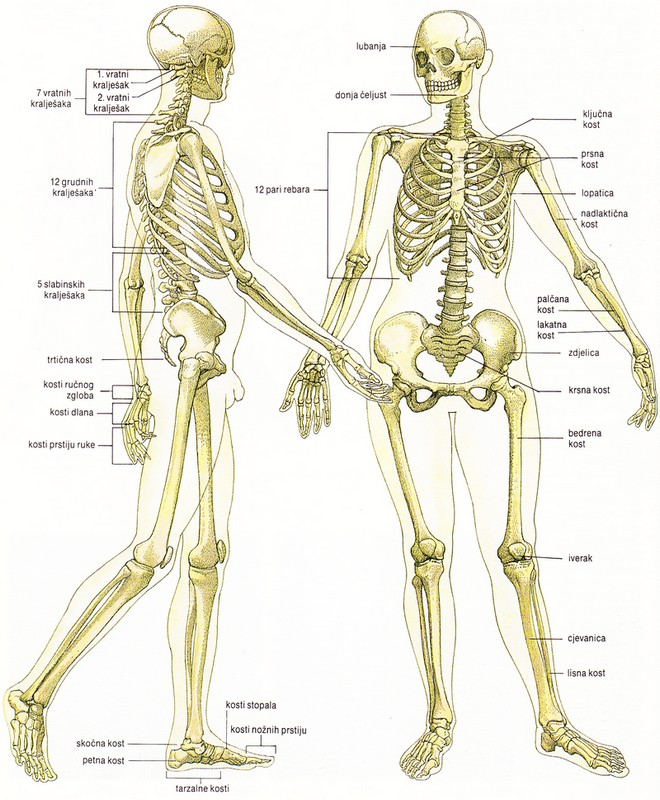 